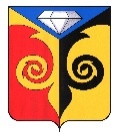 СОВЕТ ДЕПУТАТОВКУСИНСКОГО ГОРОДСКОГО ПОСЕЛЕНИЯЧелябинской областиР Е Ш Е Н И Еот 19.07.2023 г. № 24                                                                       г. КусаО проведении дополнительных выборов депутатов Совета депутатов Кусинского городского поселения четвертого созыва по избирательному округу № 4	Руководствуясь Федеральным законом от 12.06.2002 года № 67-ФЗ статьёй 10 пунктом 7 «Об основных гарантиях избирательных прав и права на участие в референдуме граждан Российской Федерации», статьёй 7 Устава Кусинского городского поселения, решением Совета депутатов Кусинского городского поселения от 25.09.2019 года № 28 «Об утверждении схемы избирательных округов для проведения выборов депутатов Совета депутатов Кусинского городского поселения», Совет депутатов Кусинского городского поселения   РЕШАЕТ:Провести дополнительные выборы двух депутатов Совета депутатов Кусинского городского поселения четвертого созыва по избирательному округу № 4.Настоящее решение вступает в силу после дня официального опубликования в газете «Жизнь района».Председатель Совета депутатовКусинского городского поселения                                                              О.С. Чарина